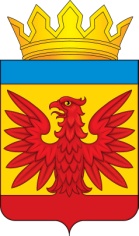 АДМИНИСТРАЦИЯ НЕМЕЦКОГО НАЦИОНАЛЬНОГО РАЙОНААЛТАЙСКОГО КРАЯПОСТАНОВЛЕНИЕ«11» июня 2020   №_136___                                                            с. ГальбштадтВ соответствии с пунктом 2 части 2 статьи 3 Положения о порядке организации и проведения публичных слушаний в муниципальном образовании Немецкий национальный район Алтайского края, утвержденного решением Районного Совета депутатов Немецкого национального района от 27.02.2018 № 52, ПОСТАНОВЛЯЮ:1. Объявить публичные слушания об утверждении  отчета об исполнении бюджета муниципального образования Немецкий национальный район Алтайского края за 2019 год.2. Место проведения публичных слушаний: зал заседаний Администрации Немецкого национального района Алтайского края.3. Дата и время проведения: 16 июня 2020 года в 9 часов 30 минут.4. Назначить комиссию по подготовке и проведению публичных слушаний в составе: заместителя главы Администрации района по социальным вопросам, председателя комитета по образованию В.А. Красноголовенко, председателя комитета по финансам, налоговой и кредитной политике Немецкого национального района Алтайского края С.А. Найбауэр, начальника юридического отдела Администрации района С.А. Марушкину.Глава района                                     					          Э.В. ВинтерОб объявлении публичных слушаний об утверждении  отчета об исполнении бюджета муниципального образования Немецкий национальный район Алтайского края за 2019 год